PRESS RELEASE (No. 463) 14 March 2017	FOR IMMEDIATE RELEASEIQD’s New Miniature VCTCXO launched at Embedded Show delivers class leading frequency stabilityIQD’s latest Voltage Controlled Temperature Compensated Crystal Oscillator (VCTCXO) offers frequency stabilities down to ±0.28ppm over the full industrial temperature range of -40 to 85 degrees C in a package measuring only 3.2 x 2.5mm.As standard, the new IQXT-220 includes voltage control (frequency adjustment option) that gives on-board frequency tuning between ±10ppm to ±15ppm. This tuning is enough to remove the effect of reflow soldering during manufacturing, plus an allowance for locking to a PLL and also ageing calibration for many years. However some customers prefer not to have the function for simplicity of design so it can be specified without this option.The new model is housed in a miniature 4-pad 3.2 x 2.5mm ceramic package and powered from a 3.3v supply with a maximum current draw of only 3mA @25°C when driving 10kohms into 10pF load. Ten standard frequencies are available including 10.0MHz, 12.8MHz, 19.2MHz and 38.88MHz with a Clipped Sine output and 10KΩ//10pF load. Phase noise performance is -140dBC/Hz at 1kHz offset whilst aging per day is down at ±20ppb.The new model is primarily designed for low power consumption applications which require a high stability frequency source such as Femto & Pico cells, 4G/LTE, Smart Wireless Devices, Fibre Optic Networking (PON), Backhaul Infrastructure, RF Modules, Wi-Fi, WLAN/WiMax and Test & Measurement Equipment.All devices are RoHS compliant, reflow soldering compatible and supplied on tape and reel or cut tape. Full data sheets are available on IQD’s website at www.iqdfrequencyproducts.com###Notes for Editors:Backed by over 40 years’ experience in the manufacture of frequency products, IQD is a recognised market leader in the frequency control market. With active customers in over 60 countries, IQD offers one of the most comprehensive frequency product ranges available, from low cost commercial grade product to that used in high reliability industrial, automotive and military grade applications including: Quartz Crystals, Clock Oscillators, AEC-Q200/TS16949 Crystals & Oscillators, VCXOs, TCXOs, OCXOs, GPS Disciplined OCXOs, and Rubidium Oscillators. Manufacturing capacity totals over 40 million units per month covering quantities from one off specials to multi-million unit orders. In addition, IQD offers customers a range of engineering support services including: application support, custom product design, sample development, electrical testing & screening, frequency/temperature testing, accelerated ageing, circuit characterisation and MTIE/TDEV testing. IQD’s products are specified by leading manufacturers in the aerospace, automotive, communications, computing, consumer, industrial, medical and military industries throughout the world. Our full range of products is available direct through our sales offices or via our extensive worldwide distribution and representative network. For more information, visit www.iqdfrequencyproducts.com.Further information: Carly Gray
IQD Frequency Products Ltd
T: +44 (0)1460 270200
E: Carly-Rose.Gray@iqdfrequencyproducts.com
W: www.iqdfrequencyproducts.comJoin us on:   facebook  -   Twitter  -   LinkedIn  Google Plus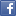 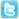 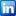 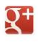 